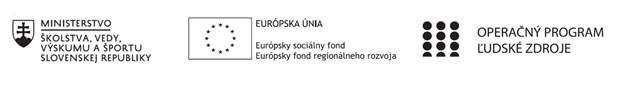 Správa o činnosti pedagogického klubu Príloha:Prezenčná listina zo stretnutia pedagogického klubuPokyny k vyplneniu Správy o činnosti pedagogického klubu:Prijímateľ vypracuje správu ku každému stretnutiu pedagogického klubu samostatne. Prílohou správy je prezenčná listina účastníkov stretnutia pedagogického klubu. V riadku Prioritná os – VzdelávanieV riadku špecifický cieľ – uvedie sa v zmysle zmluvy o poskytnutí nenávratného finančného príspevku (ďalej len "zmluva o NFP")V riadku Prijímateľ -  uvedie sa názov prijímateľa podľa zmluvy o poskytnutí nenávratného finančného príspevku V riadku Názov projektu -  uvedie sa úplný názov projektu podľa zmluvy NFP, nepoužíva sa skrátený názov projektu V riadku Kód projektu ITMS2014+ - uvedie sa kód projektu podľa zmluvy NFPV riadku Názov pedagogického klubu (ďalej aj „klub“) – uvedie sa  názov klubu V riadku Dátum stretnutia/zasadnutia klubu -  uvedie sa aktuálny dátum stretnutia daného klubu učiteľov, ktorý je totožný s dátumom na prezenčnej listineV riadku Miesto stretnutia  pedagogického klubu - uvedie sa miesto stretnutia daného klubu učiteľov, ktorý je totožný s miestom konania na prezenčnej listineV riadku Meno koordinátora pedagogického klubu – uvedie sa celé meno a priezvisko koordinátora klubuV riadku Odkaz na webové sídlo zverejnenej správy – uvedie sa odkaz / link na webovú stránku, kde je správa zverejnenáV riadku  Manažérske zhrnutie – uvedú sa kľúčové slová a stručné zhrnutie stretnutia klubuV riadku Hlavné body, témy stretnutia, zhrnutie priebehu stretnutia -  uvedú sa v bodoch hlavné témy, ktoré boli predmetom stretnutia. Zároveň sa stručne a výstižne popíše priebeh stretnutia klubuV riadku Závery o odporúčania –  uvedú sa závery a odporúčania k témam, ktoré boli predmetom stretnutia V riadku Vypracoval – uvedie sa celé meno a priezvisko osoby, ktorá správu o činnosti vypracovala  V riadku Dátum – uvedie sa dátum vypracovania správy o činnostiV riadku Podpis – osoba, ktorá správu o činnosti vypracovala sa vlastnoručne   podpíšeV riadku Schválil - uvedie sa celé meno a priezvisko osoby, ktorá správu schválila (koordinátor klubu/vedúci klubu učiteľov) V riadku Dátum – uvedie sa dátum schválenia správy o činnostiV riadku Podpis – osoba, ktorá správu o činnosti schválila sa vlastnoručne podpíše.Príloha správy o činnosti pedagogického klubu                                                                                             PREZENČNÁ LISTINAMiesto konania stretnutia: Gymnázium Jána Chalupku v BrezneDátum konania stretnutia: 24.11.2020Trvanie stretnutia: od 15:00 hod	do 18:00 hod	Zoznam účastníkov/členov pedagogického klubu:Prioritná osVzdelávanieŠpecifický cieľ1.1.1 Zvýšiť inkluzívnosť a rovnaký prístup ku kvalitnému vzdelávaniu a zlepšiť výsledky a kompetencie detí a žiakovPrijímateľGymnázium Jána ChalupkuNázov projektuUčíme pre život – učíme v súvislostiachKód projektu  ITMS2014+312011U951Názov pedagogického klubu Pedagogický klub CHE-BIO-GEODátum stretnutia  pedagogického klubu24.11.2020Miesto stretnutia  pedagogického klubuGymnázium Jána ChalupkuMeno koordinátora pedagogického klubuPaedDr. Jana ChlebušováOdkaz na webové sídlo zverejnenej správyhttps://gymbrezno.edupage.org/a/ucime-pre-zivot-ucimeManažérske zhrnutie:Kľúčové slová : učebná úloha, didaktický test, elektronická distribúcia testov, referenčné úrovne pre prírodovednú gramotnosť, Krátka anotácia:-  Analýza používaných didaktických testov a posudzovanie ich použiteľnosti pri zisťovaní úrovne    prírodovednej gramotnosti žiakov v jednotlivých skupinách - Príprava elektronickej distribúcie testov na zisťovanie úrovne prírodovednej gramotnostiHlavné body, témy stretnutia, zhrnutie priebehu stretnutia: Téma: Tvorba testov  na zisťovanie úrovne PG v jednotlivých skupinách žiakov a ich elektronická distribúciaAnalýza používaných testov na zisťovanie úrovne PGPríprava elektronickej distribúcie testovDiskusiaČlenovia klubu sa podrobne oboznámili s úlohami, ktoré boli použité v merní PISA 2006 a 2009.V koncepte PISA meraní je možné rozlíšiť 3 aspekty prírodovednej gramotnosti:1. Základná znalosť kľúčových vedeckých pojmov (napr. vývoj, pohyb).2. Ovládanie typických prírodovedných spôsobov myslenia a pracovnýchpostupov (napr. logické uvažovanie, argumentácia).3. Spôsobilosť tieto vedomosti a zručnosti zmysluplne a primerane využiťv bežných životných situáciách.Učitelia úlohy podrobne analyzovali z pohľadu kritérií pre dobre formulovanú učebnú úlohu, ktorá  má obsahovať:- konkrétnu činnosť žiaka vyjadrenú aktívnym slovesom (operacionalizácia),	- vymedzenie spôsobu riešenia, vymedzenie pomôcok, prostredia (podmienky výkonu),- kritérium hodnotenia, podľa ktorého je možné posúdiť, kedy je úloha dobre vypracovaná.Napríklad povolený počet chýb, presnosť výpočtu, počet vypracovaných čiastkových úloh,percentom správnych odpovedí v teste, čas na vypracovanie úlohy, požiadavka naobsahovú štruktúru práce a jej rozsah, požiadavka na uplatnenie konkrétnych prvkov vpráci a ich rozpracovanosť a iné. Učebná úloha má obyčajne viac kritérií na hodnotenie.Optimálny počet sú 2 – 3 kritériá.Zhodli sa na tom, že nevyhnutnou podmienkou pre správne riešenie úlohy zameranej na prírodovednú gramotnosť  je dostatočná úroveň čitateľskej gramotnosti u žiakov. Zistené problémy v testoch na čitateľskú gramotnosť, ktoré majú priamy vplyv aj na výkon v oblasti prírodovednej gramotnosti sú:- čítanie a pochopenie nesúvislých textov (grafy, diagramy, formuláre, zoznamy, tabuľky);- určenie zmyslu (hlavného odkazu) textu, resp. myšlienku, z ktorej text vychádza;- hľadanie a uvažovanie o príčinnej alebo inej súvislosti dvoch javov, tvrdení, alebo častí textu (napr. určiť vzťah medzi dvomi krátkymi polemickými textami – protiklad, alebo určiť názor, ktorý je pre oba texty spoločný);- vyhľadanie požadovanej informácie v texte;- zdôvodňovanie (napr. nájsť argumenty obsiahnuté v texte na podporu daného tvrdenia, využiť skôr nadobudnuté vedomosti na vymyslenie príkladu alebo faktoru, ktorý zodpovedá všeobecným informáciám z textu);- formulovanie odpovede vlastnými slovami.Získané poznatky učitelia využijú pri tvorbe úloh didaktického testu na zisťovania úrovne PG.V ďalšej časti učitelia diskutovali o možnostiach elektronickej distribúcie testov.Závery a odporúčania:Na základe nadobudnutých zručností navrhnú členovia klubu úlohy pre zostavenie testu na zisťovanie úrovne prírodovednej gramotnosti pre jednotlivé skupiny žiakov.Pretože aj prírodovedná gramotnosť je podmienená úrovňou čitateľskej gramotnosti, je potrebnérozvíjať aj spôsobilosti práce s textom. Kategorizovať a prepojiť jednotlivé fakty, nájsť súvislosti a osadiť ich do reálneho kontextu.Vypracoval (meno, priezvisko)PaedDr. Jana ChlebušováDátum24.11.2020PodpisSchválil (meno, priezvisko)PhDr. Miroslav GlembekDátumPodpisPrioritná os:VzdelávanieŠpecifický cieľ:1.1.1 Zvýšiť inkluzívnosť a rovnaký prístup ku kvalitnému vzdelávaniu a zlepšiť výsledky a kompetencie detí a žiakovPrijímateľ:Gymnázium Jána ChalupkuNázov projektu:Učíme pre život – učíme v súvislostiachKód ITMS projektu:312011U951Názov pedagogického klubu:Pedagogický klub CHE-BIO-GEOč.Meno a priezviskoPodpisInštitúcia1.Jana ChlebušováGymnázium Brezno2.Erika PauliakováGymnázium Brezno3.Andrea ZemanováGymnázium Brezno4.Štefan PuťošGymnázium Brezno5.Peter AneštíkGymnázium Brezno6.Daniel StruhárGymnázium Brezno